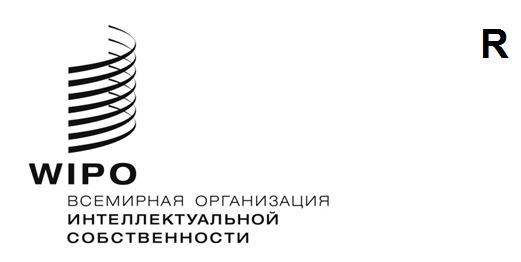 CWS/11/11оригинал: английскийдата: 15 ноября 2023 годаКомитет по стандартам ВОИС (КСВ)Одиннадцатая сессияЖенева, 4–8 декабря 2023 годаотчет целевой группы по цифровому преобразованию 
(задачи №№ 62, 63 и 65)Документ подготовлен руководителем Целевой группырезюме	Целевая группа по цифровому преобразованию работает в рамках задач №№ 62, 63 и 65 и настоящим докладывает о мероприятиях, проведенных с момента завершения последней сессии Комитета по стандартам ВОИС (КСВ).  Целевая группа предлагает модернизировать формулировку задачи № 62.  Также предлагается перепоручить работу по обновлению части 6, которая раньше проводилась в рамках задачи № 62, Целевой группе по открытому доступу к патентной информации (ОДПИ).  Кроме того, Целевая группа по цифровому преобразованию благополучно разработала проект стандарта, содержащего рекомендации в отношении подготовки пакетов данных по приоритетным документам, и выносит его на утверждение КСВ на текущей сессии.справочная информация	Целевая группа по цифровому преобразованию была учреждена на шестой сессии КСВ, а ее руководителем было назначено Ведомство по патентам и товарным знакам Соединенных Штатов Америки (ВПТЗ США) (см. пункт 150 документа CWS/6/34).  Первоначально Целевая группа занималась реализацией задачи № 62, которая посвящена обзору ряда стандартов ВОИС, касающихся публикации информации о правах интеллектуальной собственности (ИС), с целью их модернизации, поскольку отдельные стандарты были разработаны тогда, когда ведомства ИС публиковали документы в бумажном виде.	На седьмой и восьмой сессиях КСВ Целевая группа сообщила, что планирует обсудить существующую практику и установить критерии для определения приоритетности и обзора стандартов, указанных в задаче № 62 (см. пункты 102–104 документа CWS/7/29 и пункты 7–10 документа CWS/8/18).  В ходе обсуждения плана работы Целевая группа пришла к выводу о том, что ей требуется дополнительная информация о текущей практике ведомств интеллектуальной собственности (ВИС) для лучшего понимания применяемых ВИС методов при получении и публикации документов.  Целевая группа подготовила вопросник для обследования практики ВИС и вынесла его на утверждение на девятой сессии (см. документ CWS/9/17).  Результаты этого обследования были представлены на десятой сессии КСВ (см. документ CWS/10/15).	На уже упомянутой седьмой сессии Комитет также поддержал предложение перепоручить задачу № 63 Целевой группе по цифровому преобразованию 
(см. пункты 39 и 40 документа CWS/7/29).  Задача № 63 сформулирована следующим образом:«Разработать визуальное(-ые) представление(-я) XML-данных на основе XML-стандартов ВОИС для публикации в электронном виде».	На десятой сессии КСВ постановил создать задачу № 65, выполнение которой было поручено Целевой группе по цифровому преобразованию.  Задача № 65 сформулирована следующим образом:«Подготовить предложение, касающееся рекомендаций в отношении формата пакетов данных для электронного обмена приоритетными документами и заверенными копиями по патентам, знакам и промышленным образцам».КСВ просил Целевую группу по цифровому преобразованию уделить первостепенное внимание работе по выполнению задачи № 65 и представить предложение в отношении нового стандарта ВОИС о формате пакетов данных по приоритетным документам на одиннадцатой сессии Комитета.	На десятой сессии Комитет принял к сведению информацию о том, что после изучения представленных ему результатов обследования практики цифрового преобразования ведомств ИС руководитель Целевой группы рекомендует составить план работы Целевой группы по обеспечению единообразия по двум процедурам в рамках процесса подачи патентных заявок, а именно приема и экспорта данных.  На этапе приема заявок большинство ведомств регистрируют аналогичную информацию в отношении библиографических данных, формулы изобретения, спецификации, реферата и чертежей.  Целевая группа согласилась изучить возможность преобразования файлов в формате DOCX в XML в качестве альтернативы для ведомств.  С учетом этого Целевой группе было поручено организовать работу по подготовке общих технических требований, предъявляемых к конвертеру документов из формата DOCX в формат XML (DOCX2XML) 
(см. пункты 104–106 документа CWS/10/22).ход выполнения задачи № 62Цели	Цель задачи № 62 заключается в том, чтобы проанализировать стандарты ВОИС ST.6, ST.8, ST.10, ST.11, ST.15, ST.17, ST.18, ST.63 и ST.81 и часть 6 Справочника ВОИС в свете публикации документов об ИС в электронном виде и при необходимости предложить пересмотренные варианты этих стандартов и материалов.Профильные мероприятия и ход работы	С момента завершения последней сессии КСВ и по итогам обсуждений между Целевой группой по цифровому преобразованию и руководителем Целевой группы по ОДПИ было решено перепоручить работу по обновлению части 6 Справочника ВОИС Целевой группе по ОДПИ, принимая во внимание рабочую нагрузку Целевой группы по цифровому преобразованию.  На текущей сессии КСВ предлагается одобрить передачу соответствующих полномочий в рамках мандата Комитета.	Согласно решению, принятому на десятой сессии, Целевая группа, действуя в рамках задачи № 62, начнет разрабатывать общие технические требования к преобразованию документа в формате DOCX в соответствующий документ в формате XML.  В межсессионный период Целевая группа провела обзор и проанализировала функционал конвертеров DOCX2XML, используемых в ВПТЗ США и Международном бюро.  Результаты анализа были систематизированы, задокументированы и размещены для ознакомления и обратной связи на wiki-форуме Целевой группы.  Целевая группа призывает ведомства, которые уже пользуются конвертерами DOCX2XML, поделиться информацией об их функционале и добавить эти сведения в упомянутую подборку.  Это позволит Целевой группе составить более полную картину о доступных конвертерах и лучше организовать работу по подготовке проекта общих требований.	На фоне изменившегося объема работы, выполняемой в рамках задачи № 62, а именно перепоручения функций по обновлению части 6 Справочника ВОИС Целевой группе по ОДПИ и разработки общих технических требований для DOCX2XML, предлагается обновить формулировку данной задачи, исключив из нее конкретные ссылки на стандарты ВОИС.  Предлагаемая обновленная формулировка задачи № 62 выглядит следующим образом, при этом перечеркнутый текст предлагается исключить, а подчеркнутый – добавить:«Проанализировать стандарты ВОИС ST.6, ST.8, ST.10, ST.11, ST.15, ST.17, ST.18, ST.63 и ST.81 и часть 6 Справочника ВОИС стандарты ВОИС, ориентированные на бумажный формат или изображения, в свете электронных процедур подачи и публикации, а также обмена документами об ИС и при необходимости предложить пересмотренные варианты этих стандартов и материалов или новые рекомендации; подготовить проект рекомендации в отношении общих технических требований к конвертеру документов из формата DOCX в формат XML (DOCX2XML)».Потенциальные проблемы и зависимость от внешних обстоятельств	Целевая группа нуждается в активном участии своих членов в процессе обмена информацией о функционале используемых ими конвертеров DOCX2XML, поскольку это важнейшая составляющая разработки спецификации.  В отсутствие таких сведений подготовка документа будет проблематичной.Дальнейшая работа	В наступающем году Целевая группа в рамках выполнения задачи № 62 планирует продолжить документировать текущую практику различных ведомств и вырабатывать исчерпывающий перечень требований к конвертеру.  Эта работа может потребовать обращения к ведомствам, которые уже используют конвертеры DOCX2XML, и включения полученных сведений в электронную таблицу.  Документ, содержащий общие технические требования, будет полезен для всех ведомств с учетом внедрения конвертера DOCX2XML.ход выполнения задачи № 63Цели	Цель этой задачи заключается в разработке визуального представления XML-данных на основе одного из XML-стандартов ВОИС для публикации в электронном виде.Профильные мероприятия и ход работы	В силу того что Целевая группа по цифровому преобразованию уделяла массу времени задачам №№ 62 и 65, она не сумела продвинуться вперед в рамках этой задачи.  Другими словами, работа по реализации данной задачи с прошлой сессии КСВ не проводилась.Потенциальные проблемы и зависимость от внешних обстоятельств	Целевая группа не может заявить о каких-либо проблемах или зависимости от внешних обстоятельств, поскольку работа в рамках данной задачи с прошлой сессии Комитета не проводилась.ход выполнения задачи № 65Цели	Цель этой задачи заключается в подготовке предложения, касающегося рекомендаций в отношении формата пакетов данных для электронного обмена приоритетными документами и заверенными копиями по патентам, знакам и промышленным образцам.Профильные мероприятия и ход работы	С момента завершения последней сессии КСВ, на которой задача № 65 была утверждена как одна из задач программы работы Комитета, Целевая группа по цифровому преобразованию подготовила проект стандарта, который предлагается утвердить на текущей сессии КСВ.	Этот стандарт призван установить формат пакетов данных для электронного обмена заверенными приоритетными документами.  ВИС рекомендуется представлять пакеты данных заверенных приоритетных документов в соответствии с требованиями этого стандарта и принимать приоритетные документы, заверенные и представленные другим ведомством, если они подготовлены в порядке, предусмотренном этим стандартом.	Дополнительная информация о предлагаемом проекте указанного стандарта, который рекомендуется обозначать как стандарт ВОИС ST.92, приводится 
в документе CWS/11/20.Потенциальные проблемы и зависимость от внешних обстоятельств	Для последовательной разработки этого стандарта и подготовки соответствующего проекта для принятия на одиннадцатой сессии потребовалось тесное и активное сотрудничество членов Целевой группы.  Если стандарт будет утвержден на текущей сессии, его внедрение будет зависеть от готовности ведомств внести необходимые изменения в свои ИТ-системы с целью подготовки пакетов данных, отвечающих требованиям формата нового стандарта ВОИС.  Процесс также будет зависеть от того, как скоро будут внесены изменения в систему DAS с тем, чтобы она могла обрабатывать пакеты, полученные в новом формате.  Этот процесс, как представляется, займет какое-то время, что может отсрочить внедрение данного стандарта.Дальнейшая работа	Следующим этапом работы Целевой группы по цифровому преобразованию в рамках данной задачи станет подготовка плана практического применения стандарта, если он будет принят.  В проекте такого плана должны фигурировать следующие элементы:тестирование процедуры обмена пакетами данных, отвечающими требованиям нового стандарта: ведомствам предлагается сообщить о своей готовности взаимодействовать с Целевой группой в рамках тестирования данного стандарта на практике.  Такие ведомства будут работать непосредственно со специалистами DAS и разрабатывать и тестировать пробные пакеты данных.выявление и устранение любых заявленных проблем практического свойства, замеченных в процессе тестирования.  Члены Целевой группы, которые в настоящее время используют DAS для приоритетных документов, должны будут провести встречу для изучения и рассмотрения полученных отзывов.поддержка специалистов DAS в области определения и внедрения любых необходимых изменений, которые позволят ведомствам, в настоящее время использующих DAS, обмениваться пакетами приоритетных документов, отвечающими требованиям нового стандарта.  Ориентировочно предлагается завершить эту работу к июлю 2024 года.подтверждение со стороны участвующих ведомств необходимости дополнительных уточнений в отношении правовых документов.утверждение даты внедрения, после того как будут сняты технические и правовые вопросы участвующих ведомств и специалистов DAS.	Целевая группа по цифровому преобразованию продолжит работу по модернизации предлагаемого стандарта ВОИС ST.92 по мере необходимости и с учетом обратной связи участвующих ведомств и информации об их опыте применения стандарта.	КСВ предлагается:принять к сведению информацию, изложенную в настоящем документе;утвердить предлагаемую обновленную формулировку задачи № 62, как указано в пункте 10 (выше);представить информация об используемых ими конвертерах DOC2XML, как указано в пункте 9 (выше);утвердить передачу полномочий по обновлению части 6 Справочника ВОИС Целевой группе по ОДПИ, как указано в пункте 8; ипринять участие в тестировании на практике нового стандарта ВОИС ST.92, как указно в пункте 20.[Конец документа]